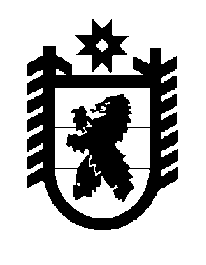 Российская Федерация Республика Карелия    ПРАВИТЕЛЬСТВО РЕСПУБЛИКИ КАРЕЛИЯПОСТАНОВЛЕНИЕот 20 августа 2013 года № 261-Пг. Петрозаводск Об утверждении Правил разработки доклада о положении детейи семей, имеющих детей, в Республике КарелияВ целях обеспечения органов государственной власти Республики Карелия объективной систематизированной аналитической информацией о положении детей и семей, имеющих детей, в Республике Карелия и тенденциях его изменения Правительство Республики Карелия постановляет:Утвердить прилагаемые Правила разработки доклада о положении детей и семей, имеющих детей, в Республике Карелия.            Глава Республики  Карелия                                                              А.П. ХудилайненУтверждены постановлениемПравительства Республики Карелияот 20 августа 2013 года № 261-ППРАВИЛАразработки доклада о положении детей и семей, имеющих детей, в Республике Карелия1. Настоящие Правила определяют структуру доклада о положении детей и семей, имеющих детей, в Республике Карелия (далее – доклад), требования к содержанию разделов (подразделов) доклада, системе используемых в нем показателей, устанавливают порядок разработки доклада. 2. Доклад разрабатывается ежегодно.3. Доклад состоит из разделов и подразделов согласно приложению к настоящим Правилам  и содержит в том числе:а) количественные и качественные характеристики положения детей и семей, имеющих детей, в Республике Карелия за отчетный год и в динамике за последние 3 года;б) данные о совокупном объеме финансовых ресурсов, направленных на улучшение социально-экономического положения детей и семей, имеющих детей, в Республике Карелия, в том числе по источникам финансового обеспечения;в) информацию об основных проблемах, связанных с положением детей и семей, имеющих детей, в Республике Карелия, и о тенденциях их изменения за отчетный год;г) сведения о принятых в отчетном году нормативных правовых актах Республики Карелии (полное название, дата принятия, номер), а также о мерах по обеспечению прав и интересов детей и семей, имеющих детей, в Республике Карелия, принятых в отчетном году органами исполнительной власти Республики Карелия.4. В качестве показателей социально-экономического положения семей, имеющих детей, в Республике Карелия в докладе используется информация, формируемая Территориальным органом Федеральной службы государственной статистики по Республике Карелия, а также данные, получаемые органами исполнительной власти Республики Карелия с участием территориальных органов федеральных органов исполнительной власти, занимающихся в том числе вопросами семьи и детства (по согласованию).5. Разделы (подразделы) доклада разрабатываются органами исполнительной власти Республики Карелия, ответственными за их разработку, с участием территориальных органов федеральных органов исполнительной власти, занимающихся в том числе вопросами семьи и детства (по согласованию), в соответствии с приложением к настоящим Правилам.6. Разделы (подразделы) доклада, а также материалы, представляемые для его подготовки, должны содержать перечни принятых в отчетном году законов Республики Карелия, указов Главы Республики Карелия и постановлений Правительства Республики Карелия, а также нормативных правовых актов органов исполнительной власти Республики Карелия, принимающих участие в подготовке соответствующего раздела (подраздела) доклада.7. Информация для соответствующих разделов (подразделов) доклада представляется в Министерство здравоохранения и социального развития Республики Карелия ежегодно, не позднее 1 мая.8. Министерство здравоохранения и социального развития Республики Карелия ежегодно, до 1 июня, формирует доклад.9.  Подготовленный доклад направляется Главе Республики Карелия.Приложение к Правилам разработкидоклада о положении детей и семей,имеющих детей, в Республике КарелияСТРУКТУРА ДОКЛАДАО ПОЛОЖЕНИИ ДЕТЕЙ И СЕМЕЙ, ИМЕЮЩИХ ДЕТЕЙ, В РЕСПУБЛИКЕ КАРЕЛИЯ И ОРГАНЫ ИСПОЛНИТЕЛЬНОЙ ВЛАСТИ, ОТВЕТСТВЕННЫЕ ЗА ПОДГОТОВКУ РАЗДЕЛОВ (ПОДРАЗДЕЛОВ) ДОКЛАДА____________________№ п/пНаименованиераздела (подраздела) докладаОрганы исполнительной власти Республики Карелия, территориальные                                                                                                                                                                                                                                                                                                                                                                                                                                                                                                                                                                                                                                                                                                                                                                                                                                                                                                                                                                                                                                                                                                                                                                                                                                                                                                                                                                                                                                                                                                                                                                                                                                                                                                                                                                                                                                                                                                                                                                                                                                                                                                                                                                                                                                                                                                                                                                                                                                                                                                                                                                                                                                                                                                                                                                                                                                                                                                                                                                                                                                                                                                                                                                                                                                                                                                                                                                                                                                                                                                                                                                                                                                                                                                                                                                                                                                                                                                                                                                                                                                                                                                                                                                                                                                                                                                                                                                                                                                                                                                                                                                                                                                                                                                                                                                                                                                                                                                                                                                                                                                                                                                                                                                                                                                                                                                                                                                                                                                                                                                                                                                                                                                                                                                                                                                                                                                                                                                                                                                                                                                                                                                                                                                                                                                                                                                                                                                                                                                                                                                                                                                                                                                                                                                                                                                                                                                                                                                                                                                                                                                                                                                                                                                                                                                                                                                                                                                                                                                                                                                                                                                                                                                                                                                                                                                                                                                                                                                                                                                                                                                                                                                                                                                                                                                                                                                                                                                                                                                                                                                                                                                                                                                                                                                                                                                                                                                                                                                                                                                                                                                                                                                                                                                                                                                                                                                                                                                                                                                                                                                                                                                                                                                                                                                                                                                                                                                                                                                                                                                                                                                                                                                                                                                                                                                                                                                                                                                                                                                                                                                                                                                                                                                                                                                                                                                                                                                                                                                                                                                                                                                                                         органы федеральных органов исполнительной власти, ответственные за подготовку раздела (подраздела) доклада1231.Основные демографические характеристикиМинистерство здравоохранения и социального развития Республики Карелия с участием Территориального органа Федеральной службы государственной статистики по Республике Карелия (по согласованию)2.Уровень жизни семей, имеющих детей 2.1.Социально-экономические условия реализации государственной политики в отношении семей, имеющих детейМинистерство экономического развития Республики Карелия2.2.Оценка социально-экономического положения семей, имеющих детейМинистерство здравоохранения и социального развития Республики Карелия с участием Министерства труда и занятости Республики Карелия, Министерства образования Республики Карелия, Территориального органа Федеральной службы государственной статистики по Республике Карелия  (по согласованию)2.3.Государственные пособия и дополнительные меры государственной поддержки семей, имеющих детейМинистерство здравоохранения и социального развития Республики Карелия с участием Министерства образования Республики Карелия 2.4.Меры налоговой поддержки семей, имеющих детейУправление Федеральной налоговой службы по Республике Карелия (по согласованию)2.5.Пенсионное обеспечение семей, имеющих детей, государственная социальная помощь, денежные выплаты семьям с детьми-инвалидамиМинистерство здравоохранения и социального развития Республики Карелия с участием Министерства образования Республики Карелия, государственного учреждения – Отделение Пенсионного фонда Российской Федерации по Республике Карелия (по согласованию)1232.6.Государственная социальная помощь малоимущим семьямМинистерство здравоохранения и социального развития Республики Карелия с участием Министерства образования Республики Карелия 2.7.Меры поддержки многодетных семейМинистерство здравоохранения и социального развития Республики Карелия с участием Министерства образования Республики Карелия3.Жилищные условия семей, имеющих детей3.1.Обеспечение жильем молодых семей, имеющих детейМинистерство строительства, жилищно-коммунального хозяйства и энергетики Республики Карелия3.2.Обеспечение жильем и земельными участками многодетных семейМинистерство строительства, жилищно-коммунального хозяйства и энергетики Респуб-лики Карелия с участием Государственного комитета Республики Карелия по управлению государственным имуществом и размещению заказов для государственных нужд3.3.Обеспечение жильем детей-сирот и детей, оставшихся без попечения родителейМинистерство образования Республики Карелия4.Состояние здоровья женщин и детей4.1.Оценка состояния здоровья женщин и детейМинистерство здравоохранения и социального развития Республики Карелия4.2.Обязательное медицинское страхование женщин и детей, обеспечение доступности и качества медицинской помощи женщинам и детям, включая лекарственнуюМинистерство здравоохранения и социального развития Республики Карелия4.3.Формирование здорового образа жизни детейМинистерство здравоохранения и социального развития Республики Карелия с участием Министерства образования Республики Карелия, Министерства по делам молодежи, физической культуре и спорту  Республики Карелия, Министерства культуры Республики Карелия4.4.Состояние питания детейМинистерство здравоохранения и социального развития Республики Карелия с участием Министерства образования Республики Карелия, Управления Федеральной службы по надзору в сфере защиты прав потребителей и благополучия человека по Республике Карелия (по согласова-нию)1235.Образование, воспитание и развитие детей5.1.Доступность дошкольных образовательных учрежденийМинистерство образования Республики Карелия5.2.Общее образованиеМинистерство образования Республики Карелия5.3.Профессиональное образованиеМинистерство образования Республики Карелия5.4.Воспитание и развитие детейМинистерство образования Республики Карелия с участием Министерства по делам молодежи, физической культуре и спорту Республики Карелия, Министерства культуры Республики Карелия5.5.Обучение детей с ограниченными возможностями здоровьяМинистерство образования Республики Карелия5.6.Поддержка одаренных детейМинистерство образования Республики Карелия с участием Министерства по делам молодежи, физической культуре и спорту Республики Карелия, Министерства культуры Республики Карелия6.Развитие досуга детей и семей, имеющих детей6.1.Организация культурного досуга детей и семей, имеющих детейМинистерство культуры Республики Карелия 6.2.Развитие детского и семейного спорта, физической культуры и туризмаМинистерство по делам молодежи, физической культуре и спорту  Республики Карелия с участием Государственного комитета Респуб-лики Карелия по туризму6.3.Организация отдыха и оздоровления детейМинистерство здравоохранения и социального развития Республики Карелия с участием Министерства образования Республики Карелия, Министерства по делам молодежи, физической культуре и спорту  Республики Карелия7.Трудовая занятость подростков и родителей, имеющих детей7.1.Условия и режимы труда и отдыха подростков и родителей, имеющих несовершеннолетних детей, соблюдение трудовых прав подростков и меры по недопущению вовлечения несовершеннолетних в наихудшие формы детского трудаГосударственная инспекция труда в Республике Карелия (по согласованию)1237.2.Содействие занятости подростков, в том числе детей-сирот, детей, оставшихся без попечения роди-телей, детей-инвалидов и детей, состоящих на учете в органах внутренних делМинистерство труда и занятости Республики Карелия 7.3.Профессиональная подготовка и переподготовка родителей с детьми дошкольного возраста, в том числе многодетных родителей и роди-телей, имеющих детей-инвалидовМинистерство труда и занятости Республики Карелия с участием Министерства образования Республики Карелия 7.4.Содействие совмещению родителями приносящей доход деятельности с выполнением семейных обязанностей, в том числе путем развития форм присмотра и ухода за детьмиМинистерство труда и занятости Республики Карелия с участием Министерства здравоохранения и социального развития Республики Карелия8.Профилактика семейного неблагопо-лучия, социального сиротства и жестокого обращения с детьми8.1.Развитие системы социального обслуживания семьи и детейМинистерство здравоохранения и социального развития Республики Карелия8.2.Предоставление социальных услуг семьям, имеющим детей, и детям, в том числе находящимся в социально опасном положенииМинистерство здравоохранения и социального развития Республики Карелия8.3.Предоставление социальных услуг семьям, имеющим детей-инвалидовМинистерство здравоохранения и социального развития Республики Карелия8.4.Устройство детей-сирот, детей, оставшихся без попечения родителей, на воспитание в семьиМинистерство образования Республики Карелия8.5.Устройство детей в учреждения для детей-сирот и детей, оставшихся без попечения родителейМинистерство образования Республики Карелия с участием Министерства здравоохранения и социального развития Республики Карелия8.6.Деятельность органов внутренних дел по профилактике семейного неблагополучия и жестокого обращения с детьмиМинистерство внутренних дел по Республике Карелия (по согласованию)8.7.Деятельность органов опеки и попечительства, органов, осуществляющих управление в сфере образования, здравоохранения, социальной защиты населения, и органов по делам молодежи по профилактике семейного неблагополучия и жестокого обращения с детьмиМинистерство здравоохранения и социального развития Республики Карелия с участием Министерства образования Республики Карелия, Министерства по делам молодежи, физической культуре и спорту Республики Карелия1238.8.Деятельность комиссий по делам несовершеннолетних и защите их правМинистерство образования Республики Карелия 9.Укрепление института семьи, духовно-нравственных традиций семейных отношенийМинистерство здравоохранения и социального развития Республики Карелия с участием Министерства образования Республики Карелия, Министерства по делам молодежи, физической культуре и спорту Республики Карелия, Министерства культуры Республики Карелия, Управления записи актов гражданского состояния Республики Карелия 10.Профилактика безнадзорности и правонарушений несовершеннолетних и в отношении несовершеннолетнихМинистерство внутренних дел по Республике Карелия (по согласованию) с участием Министерства здравоохранения и социального развития Республики Карелия, Министерства образования Республики Карелия, Министерства по делам молодежи, физической культуре и спорту Республики Карелия, Министерства культуры Республики Карелия